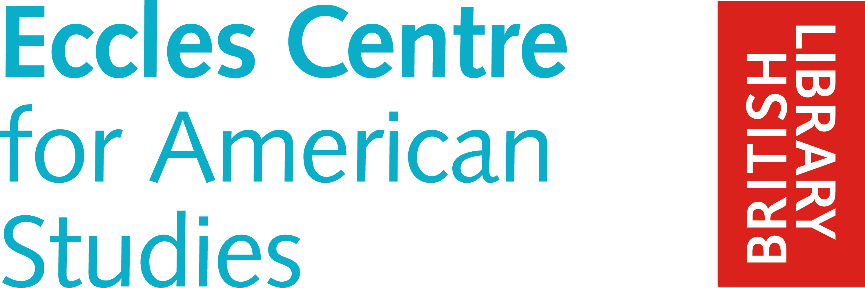 Eccles Visiting Fellowships 2021: Academic ResearchersPlease fill in this form and send as a single Word document to eccles-centre@bl.uk before 17.00 GMT on Friday 29 January 2021. Please save the form’s filename in the format “Yourlastname.Yourfirstname.doc”. In order to check the boxes on this form, double-click on the required box and click “Checked”. Please note this form has two sections (A and B).Section AA1: About YouForenameSurnameEmailCorrespondence addressWhere are you based?UK (within the M25)		UK (outside the M25)		Europe (excl. UK) 		Canada				The Caribbean 			The USA			Would you like to sign up to the Eccles Centre newsletter to receive information about future programmes, events and funding opportunities?Yes						No	How did you find out about the Eccles Centre Visiting Fellowship programme?A2: About Your CareerWhich do you consider yourself to be?Postgraduate						Early career researcher / 				in precarious or casual academic employmentMid-career or senior researcher				What is your education history?What is your current employment role or education status?Do you have any key publications you would like to tell us about? Please list no more than five.Have you been an Eccles Centre Visiting Fellow in the past? If so, please state the year of your award. Please note, you are ineligible for this round of awards if you have received an Eccles Centre Visiting Fellowship in the past five years.Yes		Year 			No	                A3: About Your ProposalWhich best describes the geographical focus of your proposed research at the British Library?Canada										The Caribbean									The USA									Transnational / comparative Americas studies					Which of the following (if any) of the Eccles Centre’s 2018-21 research themes does your proposed research align with? You may choose more than one if you wish. Please note, these research themes are not exclusive and we will still consider projects that fall outside of these six research areas.North American and Caribbean Indigenous Studies				Literary, theatrical and artistic connections in Canada, the Caribbean and the US	Book history and arts in North America						Pacific Ocean politics and geopolitics						Migration in/from/through Canada, the Caribbean and the US			LGBTQ cultures and histories in Canada, the Caribbean and the US		Which best describes the disciplinary character of your research practice?Art / design history 								Economics and business studies							History										Literature, theatre and performance studies					Political science and government						Social science and social policy							Other (please specify)								Section B:In this section, we invite you to write about your research, why you wish to come to the British Library, and what you intend to do with the knowledge you create.Bear in mind that your application will be considered by a panel of readers based in the British Library, including individuals who are not experts in your discipline or area of research. We therefore suggest that you write for a general audience, avoiding very technical jargon or lengthy references to the secondary literature in your field.An important aspect of the Eccles Visiting Fellowships Programme is that the research we support will inspire more people to come to the British Library and explore our North American collections. We also hope that our Fellows will share their experience and knowledge with the Eccles Centre community during their Fellowship, and be an active part of the Eccles Centre network after their Fellowship has ended. When answering Section B3, therefore, try to consider how the outcomes of your own research might serve to encourage people to use the British Library’s resources, and how you might contribute to the life of the Eccles Centre and the wider British Library while you are here.B1: In no more than 300 words, please give an overview of the research question(s) you wish pursue at the British Library, and describe how this work contributes to your wider scholarly project(s) and interests. B2: In no more than 300 words, please describe why the British Library is necessary for your research, giving examples of some of the collection materials you would like to use.B3: In no more than 300 words, please outline the intended or desired outcomes from this research, including how you would like the research to reach an audience beyond academia, and how other Readers in the British Library might learn from your research and experience. 